Тел.: +7 (861) 238-84-80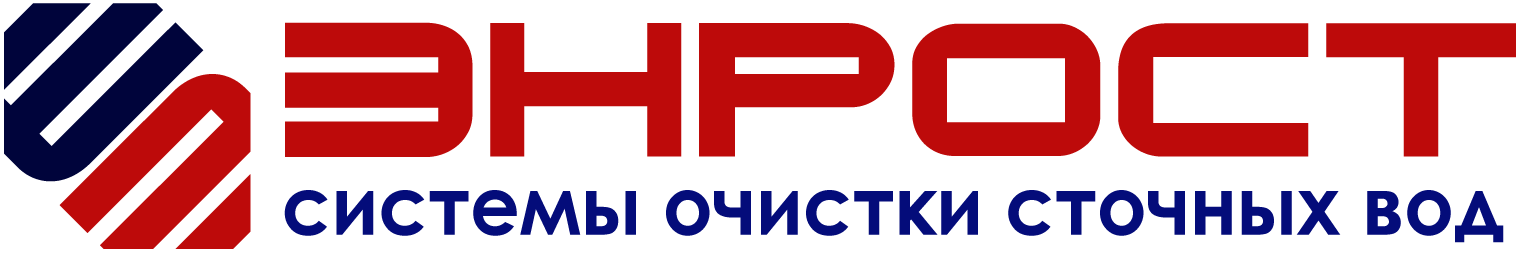 +7 (918) 400-34-17Сайт: www.enrost.ruЗаполните этот опросный лист любым удобным для вас способом и отправьте нам на электронную почту: septik-krasnodar@enrost.ruАвтономная канализация «Биосфера»Данные для расчета:КОНТАКТНЫЕ ДАННЫЕВы всегда можете связаться с нами по телефону и задать свои вопросы:+7 (861) 238-48-80; +7 (918) 400-34-17Расположение, город и область:Расход сточных вод м3/сутки Максимальное количество пользователей/жильцовГлубина залегания канализационной трубы, мУровень грунтовых вод (если известно)Способ водоотведения из очистной системы (самотеком или принудительно)Требуется ли дополнительное оборудование: жироуловитель, УФ обеззараживательОрганизация:Контактное лицо, должность:Телефон, адрес эл. почты: